Stagione Sportiva 2023/2024CORTE SPORTIVA D’APPELLO TERRITORIALELa Corte sportiva d’appello territoriale presso il Comitato Regionale Marche, composta daAvv. Piero Paciaroni – Presidente Avv. Francesco Scaloni – ComponenteDott. Lorenzo Casagrande Albano – Componente Segretario f.f.Dott.ssa Valentina Pupo – Componente Avv. Francesco Paoletti – Componente nella riunione del 29 gennaio 2024, ha pronunciato:Dispositivo n. 37/CSAT 2023/2024Reclamo n. 37/CSAT 2023/2024a seguito del reclamo n. 37 promosso dalla A.P.D. TERRE DEL LACRIMA in data 18/01/2024 avverso la sanzione sportiva della squalifica del calciatore ALEX CARLETTI per 3 (tre) giornate applicata dal Giudice sportivo territoriale della Delegazione Provinciale Ancona con delibera pubblicata sul Com. Uff. n. 57 del 17/01/2024.    DISPOSITIVO                                                                         P.Q.M. la Corte sportiva d’appello territoriale, definitivamente pronunciando, accoglie il reclamo e, per l’effetto, riduce la squalifica al calciatore ALEX CARLETTI a 2 (due) giornate.Dispone restituirsi il relativo contributo e manda alla Segreteria del Comitato Regionale Marche per gli adempimenti conseguenti.Così deciso in Ancona, nella sede della FIGC - LND - Comitato Regionale Marche, in data 29 gennaio 2024.Il Relatore                                                                                                               Il Presidente                                                         F.to in originale                                                                                                       F.to in originaleFrancesco Scaloni                                                                                                  Piero PaciaroniDepositato in Ancona in data 29 gennaio 2024Il Segretario f.f.                                                                                            F.to in originaleLorenzo Casagrande Albano        Pubblicato in Ancona ed affisso all’albo del C.R.M. il 29/01/2024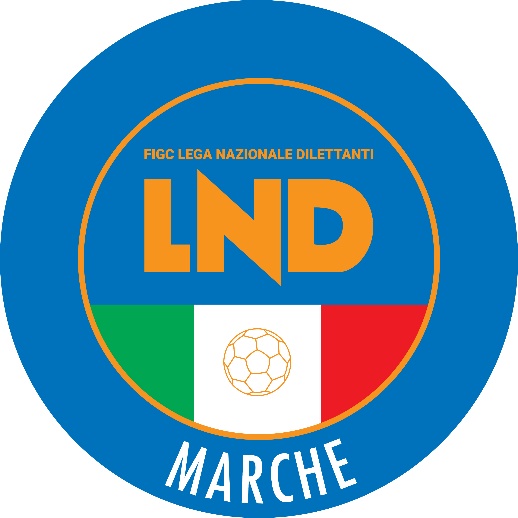 Federazione Italiana Giuoco CalcioLega Nazionale DilettantiCOMITATO REGIONALE MARCHEVia Schiavoni, snc - 60131 ANCONACENTRALINO: 071 285601 - FAX: 071 28560403sito internet: www.figcmarche.ite-mail: cr.marche01@lnd.itpec: marche@pec.figcmarche.itComunicato Ufficiale N°154 del 29 gennaio 2024Il Segretario(Angelo Castellana)Il Presidente(Ivo Panichi)